CURRICULUM VITAE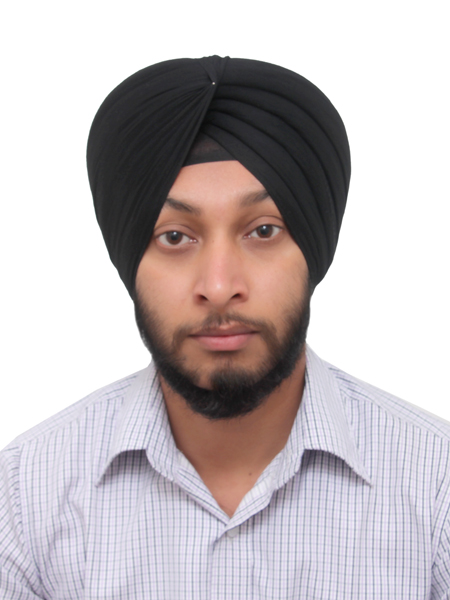 Career ObjectiveTo achieve high carrier growth through a continuous learning process and keep myself dynamic, visionary and competitive with the changing scenario of the worldProfessional Qualification B.Tech in Computer ScienceEngineering (2012-15)From ST.Soldier Institution of Engineering and Technology,Jalandharaffiliated to Punjab Technical University (PTU) with an aggregate of 74.4% Diploma in Computer ScienceEngineering (2009-12)   From Ramgarhia Polytechnic College, Phagwara affiliated to Punjab State Board of Technical Education and Industrial Training (PSBTE) with an aggregate of 61.9%Advance Diploma in Computer Hardware (2008-09)    From Mehar Chand Technical Institution, Jalandhar with an aggregate 80%Higher Examination(2007-08) Passed with an aggregate of 47.7% From           Jalandhar under Punjab School Education Board (PSEB)Matriculation Examination (2005-06) Passed with an aggregate of 63.52% From Jalandhar under Punjab School Education Board (PSEB)Computer Hardware & NetworkingHardware, Software InstallationMS Office : Word, PowerPoint, ExcelInternet: Mailing, SurfingTwo Year Experience in CoreIntegra ConsultingPvt. Ltd as IT Operation Executive in Computer Networking1)Analyzenetwork data to determine network usage, disk space availability, or server function.
2) Document network support activities.
3) Configure and define parameters for installation or testing of local area network (LAN), wide area network (WAN) related networking equipment.
4) Identify the causes of networking problems, using diagnostic testing software and equipment.
5) Install and configure wireless networking equipment.
6) Install network software, including security or firewall software.
7) Install new hardware or software systems or components, ensuring integration with existing network systems.
8) Test computer software or hardware, using standard diagnostic testing equipment and procedures.I am offering my service as a candidate, my necessary particulars as mentioned in C.V. above which are based on fact. Hoping, I may please be given a chance. I assure you that I shall devote my full efforts and leave no stone untouched in performing my duty/ assigning duties as well.